ΘΕΜΑ: “Πρόσκληση σε  22η συνεδρίαση του Α΄ Π.Υ.Σ.Π.Ε. Αθηνών”Σας γνωρίζουμε ότι στα γραφεία του Α΄ Π.Υ.Σ.Π.Ε. Αθηνών (Δώρου 9, 8ος όροφος), θα γίνει συνεδρίαση του Συμβουλίου λόγω του κατεπείγοντος των τοποθετήσεων εκπαιδευτικών ύστερα από την με αρ.137201/ΓΔ5/25-08-2016 τροποιητική εγκύκλιο,  σύμφωνα με τον Ν.2690/1999 άρθρο 14 παρ.2 την 01-09-2016, ημέρα  Πέμπτη   και ώρα 06:00 μ.μ. με το  παρακάτω θέμα ημερήσιας διάταξης: 1. Ονομαστικός  χαρακτηρισμός Υπεράριθμων εκπαιδευτικών ΠΕ 70 Παρακαλούνται τα τακτικά μέλη, σε  περίπτωση κωλύματος προσέλευσής τους, να ειδοποιούν  τα αντίστοιχα αναπληρωματικά μέλη.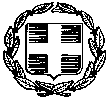 ΕΛΛΗΝΙΚΗ ΔΗΜΟΚΡΑΤΙΑΥΠΟΥΡΓΕΙΟ  ΠΑΙΔΕΙΑΣ, ΕΡΕΥΝΑΣ ΚΑΙ ΘΡΗΣΚΕΥΜΑΤΩΝ------------ΠΕΡΙΦΕΡΕΙΑΚΗ Δ/ΝΣΗΠ. ΚΑΙ Δ. ΕΚΠ/ΣΗΣ ΑΤΤΙΚΗΣΔ/ΝΣΗ Α/ΘΜΙΑΣ ΕΚΠ/ΣΗΣ Α’ ΑΘΗΝΑΣΤΜΗΜΑ Π.Υ.Σ.Π.Ε.------------Ταχ. Δ/νση: Δώρου 9, 104 32, Αθήνα http://dipe-a-athin.att.sch.grΕ-mail: pyspe@dipe-a-athin.att.sch.grΠληροφορίες: Κουρουτάκης Κ.  Tηλ: 210-5248445, Fax: 210-5248449Αθήνα,31-08-2016Αρ. Πρωτ.: Δ.Υ.ΕΛΛΗΝΙΚΗ ΔΗΜΟΚΡΑΤΙΑΥΠΟΥΡΓΕΙΟ  ΠΑΙΔΕΙΑΣ, ΕΡΕΥΝΑΣ ΚΑΙ ΘΡΗΣΚΕΥΜΑΤΩΝ------------ΠΕΡΙΦΕΡΕΙΑΚΗ Δ/ΝΣΗΠ. ΚΑΙ Δ. ΕΚΠ/ΣΗΣ ΑΤΤΙΚΗΣΔ/ΝΣΗ Α/ΘΜΙΑΣ ΕΚΠ/ΣΗΣ Α’ ΑΘΗΝΑΣΤΜΗΜΑ Π.Υ.Σ.Π.Ε.------------Ταχ. Δ/νση: Δώρου 9, 104 32, Αθήνα http://dipe-a-athin.att.sch.grΕ-mail: pyspe@dipe-a-athin.att.sch.grΠληροφορίες: Κουρουτάκης Κ.  Tηλ: 210-5248445, Fax: 210-5248449             Προς:  Τα  τακτικά μέλη              του Α΄ Π.Υ.Σ.Π.Ε. Αθηνών             Προς:  Τα  τακτικά μέλη              του Α΄ Π.Υ.Σ.Π.Ε. ΑθηνώνO ΠΡΟΕΔΡΟΣ ΤΟΥ Α΄ ΠΥΣΠΕ ΑΘΗΝΩΝ   ΑΝΑΣΤΑΣΙΟΣ ΠΑΠΑΓΕΩΡΓΙΟΥ